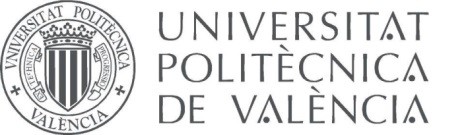 ANEXO ISOLICITUD AYUDAS TRABAJO FIN MASTER RELACIONADAS CON LA QUÍMICA SOSTENIBLE DEL AULA CEMEX SOSTENIBILIDADNombre completo:	Teléfono:	NIF:	Dirección:	CP:	Población y provincia:	Correo electrónico:Máster matriculado:Título TFM:Director/es TFM:Documentación	que	se	presenta:	Curriculum vitae.	Resumen tesis fin de máster.	Expediente académico titulación acceso al master	Documentación justificativa de estar matriculado en la tesis fin de master en UPV.Valencia, a ….. de……………………….de 2021Firma candidato							Firma director trabajo fin de másterPresentar en cualquiera de las oficinas de registro de la UPV, dirigiendo la solicitud al Director del Aula Cemex Sostenibilidad, Edificio 5K, departamento Ingeniería Química-ETSII.Camino de Vera, s/n. 46022 VALENCIA · Tel. 96 387 71 70